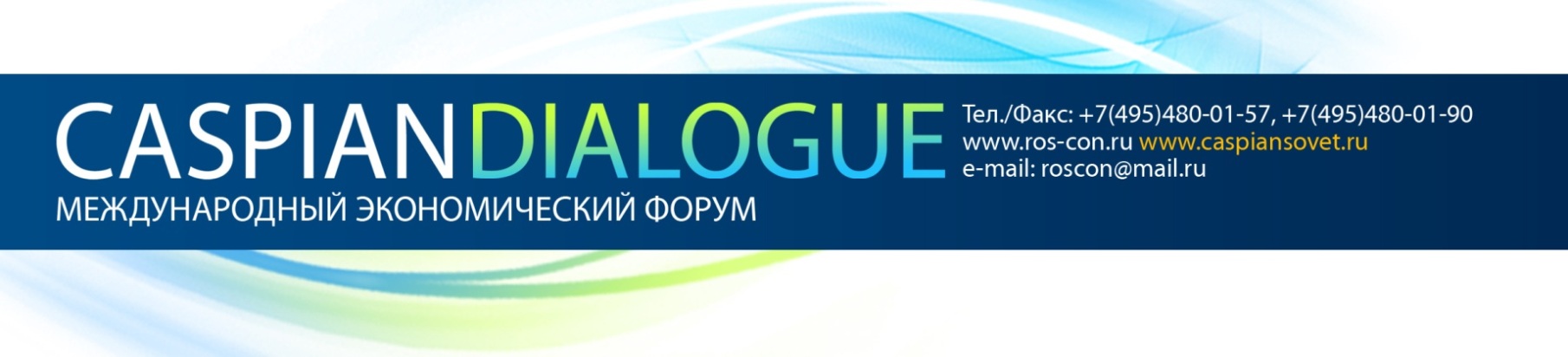 International Economic Forum “Caspian Dialogue”The Caspian Energy Forum is annually hosted by Moscow as from 2008. The organization of this international event is supported by the Ministry of Foreign Affairs of the Russian Federation, the Chamber of Commerce and Industry of the Russian Federation, the Russian Academy of Sciences, Astrakhan region government and with participation of authorities of the Federal Assembly of the Russian Federation, International Energy Agency, International Energy Forum, Gas Exporting Countries Forum, Commonwealth of Independent States, Eurasian Economic Community, Shanghai organization of cooperation, International Gas Union and other international organizations.  Missions of the Caspian Energy Forum“Energy of Caspian – World Energy”The core mission of “CEF” is the assurance of stable mutually beneficial energy collaboration between Caspian region countries. One of the utmost relevant missions of “CEF” is to elaborate incentive mechanisms for efficient exploration, processing and transportation of hydrocarbon resources, assurance of environmental safety of the region. Among this, broad discussion, collection and generalization of suggestions on improving state energy politics within the framework of the Caspian Energy Forum will contribute reinforcement of national energy safety.  The Forum foresees business receptions and bilateral business meetings with participation of executives of international organizations, government authorities from Russia, EC, Asia and Caspian region states. With the support of the Government of the Russian Federation (incoming document № П2-18798 от 11.06.08), the Chamber of Commerce and Industry of the Russian Federation and the Russian Academy of Sciences Moscow hosted the first Caspian Energy Forum (“CEF,2008”) on July 15, 2008. Among the speakers of the Plenary Session were deputy ministers of energy, executives and representatives of diplomatic missions of the Caspian region, as well as Greece, Uzbekistan, France, Belgium, Turkey. Totally 14 foreign countries participated at the Forum. Mr. Anatoliy Yanovskiy, Deputy Minister of Energy of the Russian Federation, Nikolai Laverov, Vice-President of the Russian Academy of Sciences delivered greetings at the opening of the Forum. In total 74 speeches and presentations were delivered at the Forum. The event was covered by 45 mass media representatives. The second Caspian Energy Forum (“CEF,2009”) was hosted by Moscow at the World Trade Center (12 Krasnopresnenskaya str.) on April 23, 2009 with the support of the Ministry of Foreign Affairs of the Russian Federation, Ministry of Energy of the Russian Federation, Ministry of Natural Resources and Environment of the Russian Federation, Chamber of Commerce and Industry of the Russian Federation and the Russian Academy of Sciences. The attention of the participants was focused on the consideration of place and role of the Caspian water basin in world energy balance, geo-political problems of the Caspian, composing the factor of the Caspian Sea and its potential for multi-sided collaboration of Caspian bordering countries. The third Caspian Energy Forum was hosted on March 23, 2010. In total, 350 delegates from 19 foreign countries took part in “CEF,2011” within the frameworks of the discussion of geological and geophysical knowledge, Caspian region environment and perspectives of information and space technologies application within the framework of multi-level monitoring of the Caspian Sea.The below-mentioned individuals took active part in the work of the Forum: Nadejda Gerasimova, Deputy Chairman of the State Duma of the Federal Assembly of the Russian Federation, Member of “Edinaya Rossia” party, Stanislav Naumov, State Secretaty – Deputy Minister of Industry and Commence of the Russian Federation, Maksim Pleshkin, Chairman of the Board of Directors of the department of international relations of the Ministry of energy of the Russian Federation, Valeriy Graifer, Chairman of the board of OJSC “LUKOIL”, Chairman of the board of “RITEK”, Co-chairman of the Council “Science and Innovation of Caspian”, Director of hydrocarbon resources management and consumption agency by the President of Turkmenistan, Dovlet Atabaev, Head of representation office of hydrocarbon resources management and consumption agency by the President of Turkmenistan in EU, Natik Abbasov, Deputy Minister of Industry and Commence of the Azerbaijan Republic, Viktor Kolyujniy, Extraordinary and Plenipotentiary Ambassador of the Russian Federation in the Republic of Latvia, Valeriy Kombarov, Deputy Director General for business development of CJSC “Gazprom Zarubejneftegaz”, Genadiy Skidanov, first deputy chairman of the board of Ltd. “Oil and Gas complez “ITERA”, Don Wallett, Head of Representation of “Russia and Caspian” of “ConacoPhillips”.April 18, 2011 – Moscow hosted the forth Caspian Energy Forum; among participants were Mr. Tim Gould, Senior Energy Analyst of the International Energy Agency, Ruban Larisa, expert of the CIS intergovernmental council on oil and gas, Zuzlov Vladimir, Director General of Ltd. “LUKOIL - Nijnevoljskneft”, Misnik Mikhail, Director for Planning of CJSC “INJGEO”, Krivosheeva Ekaterina, head of Training Section of the International Institute of Politics and Diplomatics, Moscow State institute of International Relations by the Ministry of Foreign Affairs of the Russian Federation, Kaushanskiy David, Director General of “Atombiotekh”. The business program of the forum was attended by companies, such as LUKOIL, Schneider Electric, Rosneft, Tatneft, etc.As from 2010 by the decision of the Forum participants International Economy Forum “Caspian Dialogue” (IEF-CD) was instituted and a resolution was made on foundation of the Science and Innovation Council of Caspian.The mission of “IEF” – is to use the composing factor of the Caspian Sea for consolidation of efforts for the expansion of mutually beneficial scientific-technical, innovation, energy and information collaboration in the Caspian Region.The Forum should stimulate collaboration in research, exploration, processing and transportation of hydrocarbon resources, which are the basis of the economies of Caspian countries. The Forum provides information exchange on the activities performed by the states of the region with regards to the innovative upgrade of economy, creation of a reliable marine transportation system, development of ship building, road-transport infrastructure and increase of investment attractiveness of the countries.For Russia the Forum provides unique opportunity to demonstrate its role as a warrantor for the region sustainable economic development assurance and providing reliable and constructive interactions among major energy powers. The Forum mission accomplishment mechanisms works by means of holding dialogue on regional level with expanded participation of international organizations, energy alliances, representatives of national governments, corporate sector, science and community. Within the framework of the First International Economy Forum hosted on April 18, 2011 the following officials took active participation: Aleksandr Golovin – Special Representative of the President of the Russian Federation for delimitation and demarcation of state borders of the Russian Federation with bordering countries – members of CIS, Special Envoy of the Russian Federation, Parvin Farshchi – “CaspEco” Project Manager, Andrey Kushnirenko – Head of International Relations department of the Executive Committee of CIS, Sohrab Rahimov – Head of department of comprehensive environmental monitoring of the Caspian region of the Ministry of environment and natural resources of Azerbaijan Republic, Ryazantsev Evgeniy, Representative of the Russian Federation in the International Gas Union Executive Committee, Shabrov Vladimir, Drilling Manager of OJSC “LUKOIL”, Vinokurov Viktor, President of astrakhan Chamber of Commerce and Industry, Rovenskaya Tatyana, Executive Director of Eurasian Business Council, Vladimir Kirillov, Head of Federal Inspectorate for nature management monitoring, Ramazan Bagataev, Chief of Subsoil resources management of the Republic of Dagestan.One of the core issues of the Second International Energy Forum “Caspian Dialogue” hosted on April 25, 2012 was the discussion of environmental safety in the Caspian region with participation of executives of relevant committees of the Federal Assembly of the Russian Federation, departments of the Ministry of Energy of the Russian Federation, the Ministry of Natural Resources and Environment of the Russian Federation, representatives from Russian and international state and public organizations, industrial enterprises, corporate structures, scientific and education communities.The agenda of the Caspian Forum considered suggestions on:Unified environmental policy for the Caspian region countries, the regulatory assurance thereof;Harmonization of Russian and international approaches to natural resources and nature protection activities in the Caspian Region with a view to national interests of the Russian Federation;Application of environmentally sound technologies.The Fifth Caspian Energy Forum “Energy of Caspian – World Energy”, Session “Environmental System and Caspian bioresouces condition”, session “Infrastructure, construction and transport of the Caspian region” ware as well organized within the framework of the Second International Economic Forum.The traditional group of issues of the Caspian Forum was considered at the session “Information systems and new network technologies in comprehensive monitoring of the Caspian region”. Among them:Collaboration of Caspian bordering States in conduct of geological – geophysical research of the resource potential of the Caspian;Forecasting and coping of natural and anthropogenic accidents and threats;Comprehensive multi-level monitoring of the Caspian Sea.A theme new for the Caspian Forum was included in the agenda of the round table “Information space of the Caspian – a sphere for constructive interactions among mass media representatives” hosted in 2012.The theme of the round table “Participation of investment-financial and banking institutions in the development of the Caspian Region” (Caspian Dialogue, 2012) covered the following issues:Banking and financial system of the Caspian Region;Investment potential of the banking and financial market of the Caspian region;Insurance and leasing;Perspectives for development and implementation of joint projects.Science and Innovation. Dialogue between scientists and experts.Development of investment-innovation activity is a key factor of the modernization of the economies of Caspian region countries. The forum pays major attention to the challenges of enhancement of investment attractiveness of the Caspian region. Among the methods of coping with such problems is the implementation of advance achievements of basic and applied research, efficient organization-technical solutions in the field of investment policy.The programming committee of the Forum annually conducts selection of utmost topical themes for the agenda of the International Economy Forum “Caspian Dialogue”, poster, transmittable and printed speeches, as well as holding broad debate thereabout among the participants of the Forum. The full version of speeches, as well as presentations and reports of participants and guests, including those unincorporated in the basic agenda are usually placed on the websites www.caspiansovet.ru and www.ros-con.ru Business program. B2B DialogueThe organizing committee of the Forum “Caspian Dialogue” paid major attention to the preparation and conduct of bilateral and multi-lateral business meetings among corporate sector officials, representatives from research institutions and innovations structures.  The agenda of the Forum foresees ratification of agreements of intent and memorandums of understanding and cooperation among Russian and foreign companies. Representatives from ministries, embassies and mass media should be invited to the ratification process. A special focus is gives to the presentations of authors and developers of advance technologies, enterprises providing industrial and energy service and producers of energy equipment.Exhibition programThe exhibition “Innovations for Caspian region” provides a change to get familiarized with advance achievements of the Russian and foreign companied in the sphere of industry, oil and gas complex, electrical power, hydro-energy, nuclear industry, transportation, processing and other linked industries.International media centerThe international media center is equipped with computers connected to internet for accredited journalists. An information stand and copy-center are available. In the opinion of the Organizers and participants the annual forum International Energy Week “Caspian Dialogue” should be envisaged as an optimal form for collaboration among state structures, business, entrepreneur joint sections, research and public institutions while developing the Russian foreign political position in the Caspian region and further accomplishment of obligations undertaken in front of business and financial community of the countries of Europa and Asia. All interested organizations are welcome to participate at the International Forum “Caspian Dialogue,2013”.Mass media representatives are invited to take part at the forthcoming forum as media sponsors.								Organization CommitteeIEF “Caspian Dialogue”